To Join the Paperweight Collectors Circle 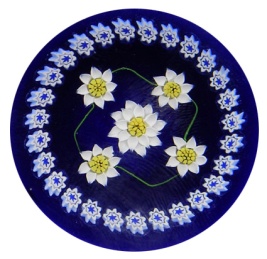 Annual Subscription:• UK - per household £25.00 (PayPal £26.25)• Europe - per household £35.00 (PayPal £36.75)• USA & the rest of the world - per household £40.00 (PayPal £42.25)If you would like to become a member please print this application form
 and email it to: pccmembershipsecretary@outlook.com
or post it to the Membership Secretary - see below for address.I/We wish to join the Paperweight Collectors Circle
I enclose a cheque payable to the Paperweight Collectors Circle For £ .........................Cheques: in £ sterling please.PayPal: use the club email address for payments: paperweightcollectorscircle@gmail.comBank Transfer: please contact the Membership Secretary for details.Name.......................................................Address..................................................................................................................................................................................................Email...............................................................................................Membership Secretary (PCC)
The Old Hall
Hall Lane, South Wootton
Kings Lynn, Norfolk PE30 3LQ
United Kingdom